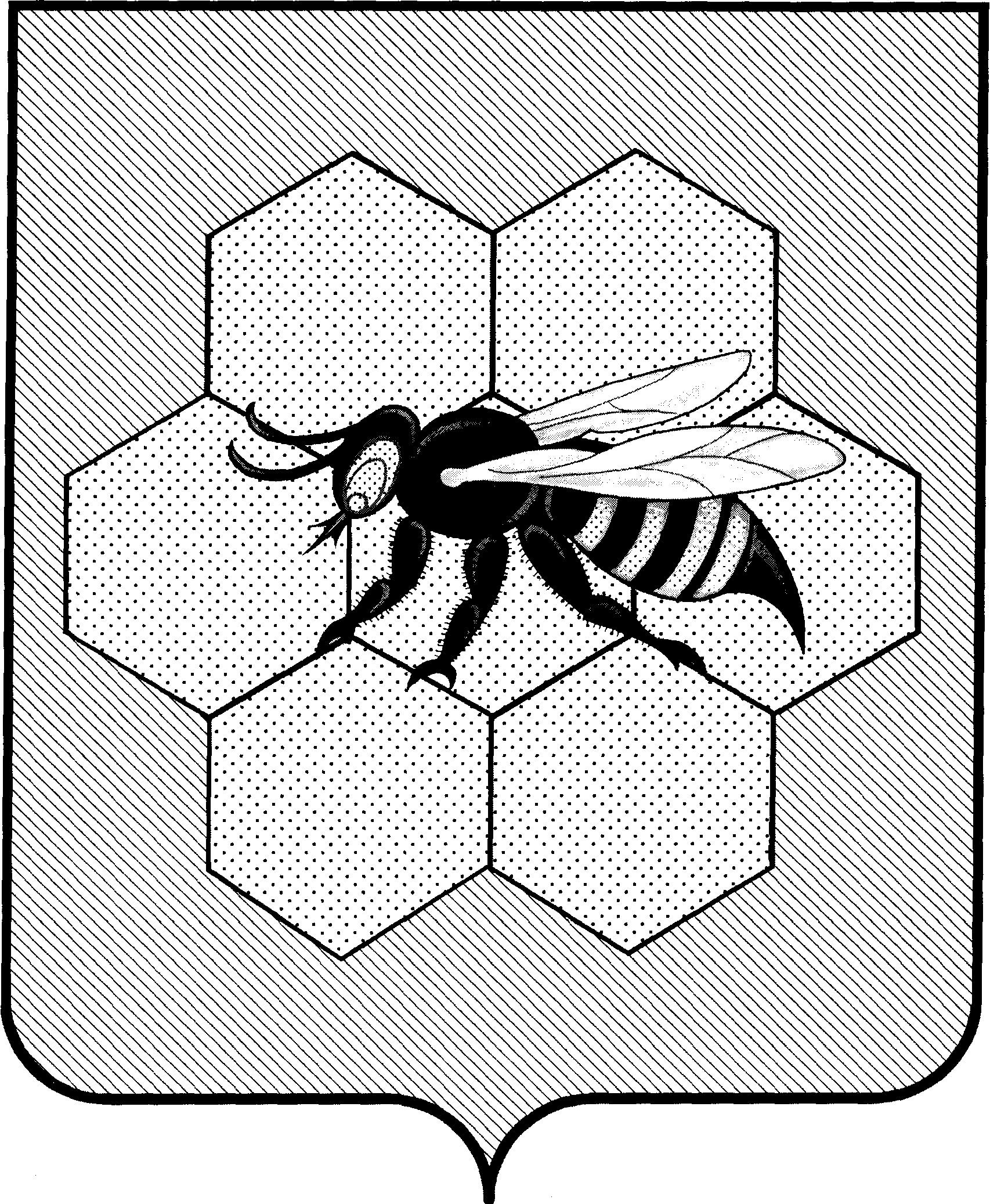 администрациясельского поселенияПестравкамуниципального районаПестравский           Самарской области,446160, с. Пестравка, ул.50 лет Октября, 40Телефон: 2-13-44, 2-19-44, 2-11-97sppestravka@yandex.ru    ПОстановление            От_12.10.2023 г_ №_136_В соответствии с пунктом 3.2 статьи 160.1 и пунктом 4 статьи 160.2 Бюджетного кодекса Российской Федерации, постановлением Правительства Российской Федерации от 16.09.2021 N 1569 «Об утверждении общих требований к закреплению за органами государственной власти (государственными органами) субъекта Российской Федерации, органами управления территориальными фондами обязательного медицинского страхования, органами местного самоуправления, органами местной администрации полномочий главного администратора доходов бюджета и к утверждению перечня главных администраторов доходов бюджета субъекта Российской Федерации, бюджета территориального фонда обязательного медицинского страхования, местного бюджета», руководствуясь статьями 38, 44 Устава  сельского поселения  Пестравка  муниципального района Пестравский Самарской области, администрация сельского поселения Пестравка муниципального района Пестравский Самарской области ПОСТАНОВЛЯЕТ: 1.Внести в постановление Администрации сельского поселения Пестравка муниципального района Пестравский Самарской области от 14.11.2022г. № 127«Об утверждении Перечня главных администраторов доходов бюджета сельского поселения Пестравка муниципального района Пестравский Самарской области, Перечня главных администраторов источников финансирования дефицита бюджета сельского поселения Пестравка муниципального района Пестравский Самарской области» следующие изменения:    1.1 Приложение №1 к Постановлению «Перечень главных администраторов дохода бюджета сельского поселения» дополнить строками следующего содержания:  2. Контроль исполнения настоящего Постановления оставляю за собой.3. Настоящее Постановление вступает в силу со дня его подписания.Глава сельского поселенияПестравка                                                                                             С.С. Плеванюк.О внесении изменений в Постановление от 14.11.2022 № 127 «Об утверждении Перечня главных администраторов доходов бюджета сельского поселения Пестравка муниципального района Пестравский Самарской области, Перечня главных администраторов источников финансирования дефицита бюджета сельского поселения Пестравка муниципального района Пестравский Самарской области»Код бюджетной классификации Российской ФедерацииКод бюджетной классификации Российской ФедерацииНаименование главного администратора доходов бюджета сельского поселения, наименование кода вида(подвида) доходов бюджетаглавного администратора доходоввида(подвида) доходов бюджетаНаименование главного администратора доходов бюджета сельского поселения, наименование кода вида(подвида) доходов бюджетаглавного администратора доходоввида(подвида) доходов бюджетаНаименование главного администратора доходов бюджета сельского поселения, наименование кода вида(подвида) доходов бюджета5231 16 11064 01 0000 140Платежи, уплачиваемые в целях возмещения вреда, причиняемого автомобильным дорогам местного значения транспортными средствами, осуществляющими перевозки тяжеловесных и (или) крупногабаритных грузов